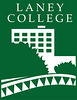 Curriculum Committee MeetingFriday, January 31, 2020Room T-850, 1:00pm-3:00pmPresent: Heather Sisneros*; Pinar Alscher*; Iolani Sodhy-Gereben*; Anne Agard*; Vina Cera*; John Reager*; Laurie Allen-Requa*; Laura Bollentino*; Karl Seelbach*; Denise Richardson*;Cheryl Lew*; Meryl Siegal*; Rebecca Bailey*;Absent: Rudy Besikof*; Reginald Constant*; Guests: Anna Vaughan (ART); Barbara Yasue (ESOL); Beth Wadell (ESOL)AGENDA ITEMSUMMARY OF DISCUSSION and DECISIONSFOLLOW UP ACTION and RESPONSIBLE PARTYI. CALL TO ORDER1:12pm Sign inII. APPROVAL OF AGENDA/MINUTES/ADDITION TO AGENDA/ANNOUNCEMENTS1:13pmAdd Laurie as DE Committee Rep Approval 12/6/19 minutes;  Adding to agenda KIN 134, KIN 150 and CIS 5 as informational minutes1st: Laurie2nd: KarlApproved; 1 abstainAgenda1st: John 2nd: VinauniIII. REPORT BACK FROM MEETINGS1:16pm Report back from:  Heather SisnerosIEC: CPR and APR are done; all departments in year 3, non cte 4, CTE in year 1; all but 4 departments turned them in; if not turn in assessment or CCR sheets or leaving things blanks not on list for resources; showed CPR validation sheet the IEC committee used. Informational/DiscussionIV. DISCUSSION/ACTION ITEMS1:23pm Finalize Distance Education Supplement Form and vote on it.– Chelsea Cohen (DE Coordinator), and Heather Sisneros Brought this form to DE committee this week, some comments and questionsBack here for final comments and approvalQuestion of 4A and 5A, does not list how many you need to check to pass. Discussion on whether to have as part of the rubric. Perhaps better to just start with culture change before really focusing on a number. Revise in 2 years. Question about people grandfathered in and quality control. New admin policy for teaching online rolled out in Dec. Roll out a POCR committee to assist with the building of the Canvas shells. Will add line please check at least 5 for each 4A and 5A. Changed language to number 8; reflected in online document; Informational/Discussion 1st: Vina2nd: RebeccaUni; testing it with 4 BIOL; effective fall; will post beginning of summer; will use old one with faculty until committee signs off on it.  V. INFORMATION/PRESENTATION1:47pm Peralta Curriculum and Planning Manual (PCAPM) Presentation - CC Member Vina Cera—Consultation  PCAH; operating on PCAMP; Peralta works under UCN, any changes offered at multiple campus must consult with other campuses; also for issues of integrity and resources.Consultation must happen with new courses, updating, reactivation, similar content; should consult within own college sometimes with similar topics overlapping; Before it comes to CIPD, must consult via email and phone; department chair, dean, curriculum chairs, or district committee; time is at least 2 weeks for notificationIt is not about getting everyone to agree, just to notify them. Question of transfer degrees; degrees having classes at multiple campuses; Always follow the letter of the rules; be polite; bring resources;  Informational/Discussion VI. DISCUSSION/ACTION ITEMS2:00pm Possible Moratorium on new CurriculumWith mandated curriculum updates, mandated AB 705 support courses developed, and curriculum developed under grant funding, the Curriculum Committee is being charged with reviewing and approving nearly 400 courses during the Spring 2020 semester.  It is imperative the Curriculum Committee discuss strategies for implementation of how to handle the large amount of curriculum to review/approve.  Discussion/action on a possible moratorium for new curriculum will be addressed. Suggestion for deans help in the first generated schedule for fall, highlight which classes on bubble for deans to tell departments it might taken offReminder at today’s dept chair retreat; keep deans informed; Iolani will send an updated report to deans and department chairs early next week (once VPI signs off on rearranging schedule to complete it). State will ask for a plan; Question of what happens after Feb 15th, are there teeth with the removal of courses to fall schedule? Discussion of accountability and how are students will be impacted? Curriculum should be updated by the faculty teaching the courses; if not department chair responsibility; Statement for curriculum handbook; Informational/Discussion 2:46pm Laney Curriculum Committee mandated 5-year updateBegin discussion on possibility of changing current mandate to update curriculum from every 5 years to every 4 years so that it coincides with the new 4-year program review cycle.  Begin discussion on how to incorporate it with Curriculum Content Review.Update vs review; discussion on ways we can document the process; Informational/Discussion 1st: 2nd: 1:pm Academic Integrity and offering courses in a shortened timeframeDiscussion to affirm committee's position on offering courses in a shortened timeframe.  Discussion/vote to develop additional review process of courses requested to be taught in a shortened timeframe.Informational/Discussion PULLED VII. REVIEW OF PROPOSALS2:29pm ARTART 145 Advanced EcoArt Matters: Community Outreach and CollaborationART 208 Foundations of Ceramics145—cat; changed description; top code; prereq; listed as program applicable but not mapped to any program; textbook on bubble208—nc; 1st: John2nd: LauriePULLED ART 145uniCOUNCOUN 521 College Readiness 1COUN 522 College Readiness 2College Preparation and Orientation CCy521—new; mapped to ILOs though part of program?; adding DE522—new; lec needs to be expanded; mapped to ILOs though part of program?; adding DECCy—new; no narrative1st: 2nd: TABLEDCULINCULIN 212 Introduction to Culinary Arts212—cat; changed description and title; changed reqs; 1st: 2nd: PULLEDESOLESOL 257A Intermediate Reading & Writing Workshop: Developing Critical Reading, Writing and Thinking SkillsESOL 257B Intermediate Reading & Writing Workshop: Expanding Critical Reading, Writing and Thinking SkillsESOL 257C  Intermediate Reading & Writing Workshop: Strengthening Critical Reading, Writing and Thinking SkillsESOL 257D Intermediate Reading & Writing Workshop: Consolidating Critical Reading, Writing and Thinking SkillsESOL 259A ESOL Advanced Reading and Writing Workshop: Developing Critical Reading, Writing, and Thinking SkillsESOL 259B ESOL Advanced Reading and Writing Workshop: Applying Reading, Writing and Critical Thinking SkillsESOL 259C Advanced Reading and Writing Workshop: Strengthening Critical Reading, Writing and Thinking SkillsESOL 259D Advanced Reading and Writing Workshop: Consolidating Critical Reading, Writing, and Thinking Skills257A—new; 257B— new; 257C— new; 257D— new; 259A—new; support class ESOL 52?259B— new; support class ESOL 52?; 259C-- new; support class ENGL 1A259D-- new; support class ESOL 253; Brought back as informational; changes requested by CIPD; developed for AB705; fix the description; 1st: 2nd: PULLED all 257A, BGRARTGRART 113 Typography113—cat; removed prereq; lec needs to be expanded; no textbook; DE is checked but not filled in1st: 2nd: TABLEDLABSTLABST 10 American Labor MovementLABST 21 Workplace Organizing10—nc; adding DE21—nc; 1st: 2nd: TABLEDLCILCI 201 Introduction to Translation and Interpretation – SpanishLCI 202 	Sight Translation-SpanishLCI 203 Consecutive Interpretation-SpanishLCI 204 Simultaneous Interpretation-SpanishTranslating and Interpreting CA 201—cat; changed title, description, units, lec/lab hours, added DE; 202— cat; changed title, units, lec/lab hours, removed requisites; added DE;203— cat; changed title, description, units, lec/lab hours, changed requisites added DE; 204— cat; changed title, description, units, lec/lab hours, changed requisites added DE;CA—updated POS1st: 2nd:PULLED NATAMNATAM 2 Native American Indians in Contemporary Society2—nc; adding DE1st: 2nd: TABLEDVII. NEXT MEETING3:pm Topics for next meetingEnrollment JustificationAB 14-44 - Presenter: VPI BesikofInformational/Discussion 1st: 2nd: VIII. ADJOURNMENT3:15pm